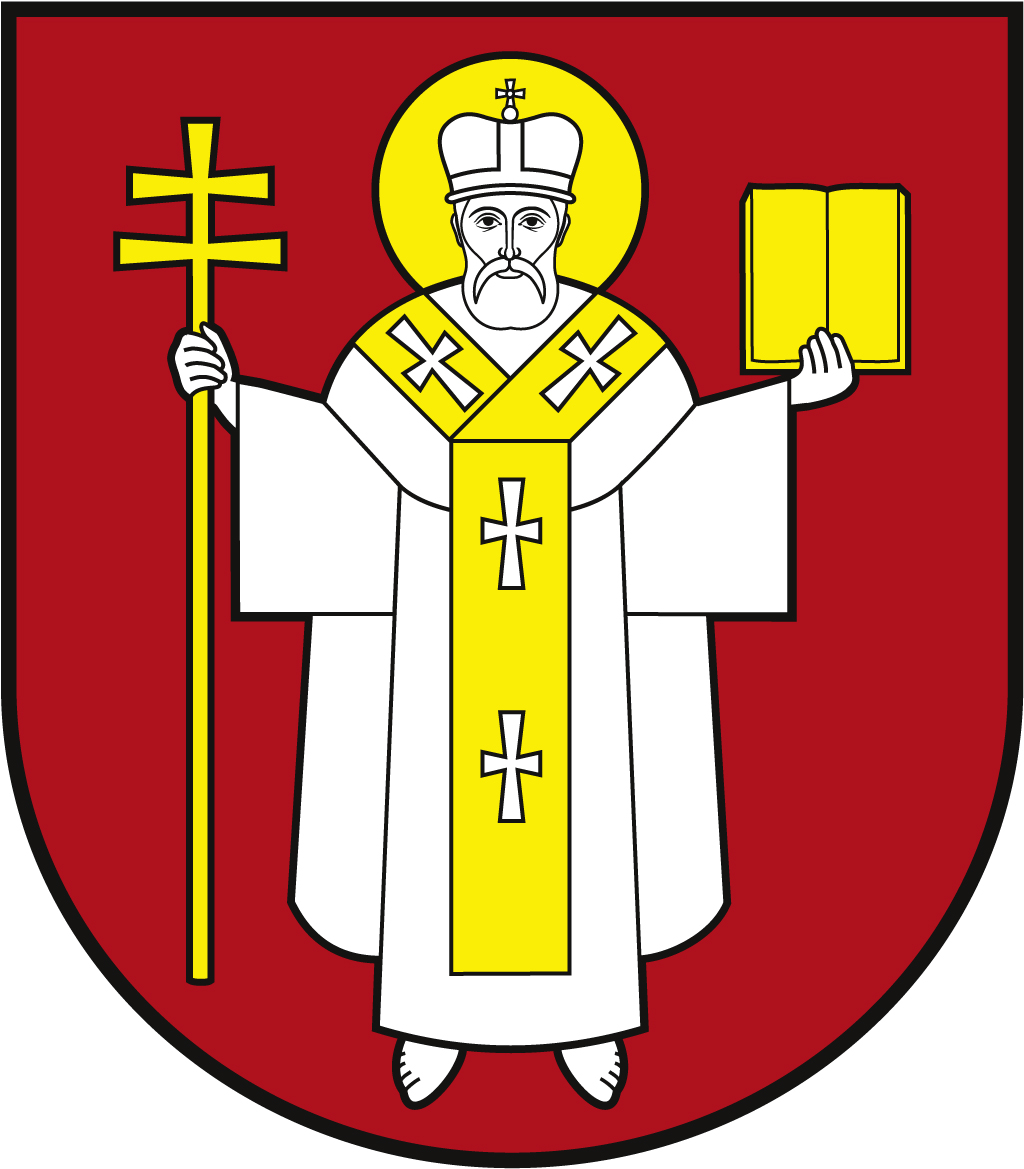 ЛУЦЬКА МІСЬКА РАДАВИКОНАВЧИЙ КОМІТЕТЛУЦЬКА МІСЬКА РАДАВИКОНАВЧИЙ КОМІТЕТЛУЦЬКА МІСЬКА РАДАВИКОНАВЧИЙ КОМІТЕТІнформаційна карткаПризначення та виплата соціальної допомоги дітям військовослужбовців, добровольців, волонтерів, які загинули, померли, зникли безвісти, є заручниками в результаті участі в антитерористичній операції та/або у здійсненні заходів із забезпечення національної безпеки і оборони, відсічі і стримування збройної агресії Російської Федерації у Донецькій та Луганській областяхІнформаційна карткаПризначення та виплата соціальної допомоги дітям військовослужбовців, добровольців, волонтерів, які загинули, померли, зникли безвісти, є заручниками в результаті участі в антитерористичній операції та/або у здійсненні заходів із забезпечення національної безпеки і оборони, відсічі і стримування збройної агресії Російської Федерації у Донецькій та Луганській областяхІК-284/11/90ІП1.Орган, що надає послугуОрган, що надає послугуДепартамент соціальної політики Луцької міської радиДепартамент соціальної політики Луцької міської ради2.Місце подання документів та отримання результату послугиМісце подання документів та отримання результату послуги1.Департамент соціальної політики пр-т Волі, 4а, каб. 115  тел. (0332) 281 000http://social.lutsk.ua/ e-mail: dsp@lutskrada.gov.uaГрафік  роботи:Понеділок-четвер   08.30-17.00П'ятниця                  08.30-16.00Обідня перерва:     13.00-13.452.с. Прилуцьке, вул. Ківерцівська, 35а (для мешканців сіл: Прилуцьке, Дачне, Жабка,  Сапогове)Четвер:          08.30-17.30   Обідня перерва:      13.00-13.453.с.Жидичин, вул. Данила Галицького, 12 (для мешканців сіл: Жидичин, Кульчин, Липляни, Озерце, Клепачів, Небіжка) Вівторок:       08.30-17.30  Обідня перерва:      13.00-13.454.с.Забороль, вул. Володимирська, 34а (для мешканців сіл: Забороль, Антонівка, Великий Омеляник, Охотин, Всеволодівка, Олександрівка, Одеради, Городок, Сьомаки, Шепель, Заболотці)Понеділок:      08.30-17.30  Обідня перерва:      13.00-13.455.с.Боголюби, вул. 40 років Перемоги, 57 (для мешканців сіл: Боголюби, Богушівка, Тарасове, Іванчиці, Озденіж) Середа:           08.30-17.30  Обідня перерва:      13.00-13.456.с.Княгининок, вул. Соборна,77 (для мешканців сіл: Княгининок, Зміїнець, Милуші, Милушин, Брище, Моташівка, Буків Сирники,  Рокині)  П'ятниця:         08.30-16.15   Обідня перерва:      13.00-13.45.1.Департамент соціальної політики пр-т Волі, 4а, каб. 115  тел. (0332) 281 000http://social.lutsk.ua/ e-mail: dsp@lutskrada.gov.uaГрафік  роботи:Понеділок-четвер   08.30-17.00П'ятниця                  08.30-16.00Обідня перерва:     13.00-13.452.с. Прилуцьке, вул. Ківерцівська, 35а (для мешканців сіл: Прилуцьке, Дачне, Жабка,  Сапогове)Четвер:          08.30-17.30   Обідня перерва:      13.00-13.453.с.Жидичин, вул. Данила Галицького, 12 (для мешканців сіл: Жидичин, Кульчин, Липляни, Озерце, Клепачів, Небіжка) Вівторок:       08.30-17.30  Обідня перерва:      13.00-13.454.с.Забороль, вул. Володимирська, 34а (для мешканців сіл: Забороль, Антонівка, Великий Омеляник, Охотин, Всеволодівка, Олександрівка, Одеради, Городок, Сьомаки, Шепель, Заболотці)Понеділок:      08.30-17.30  Обідня перерва:      13.00-13.455.с.Боголюби, вул. 40 років Перемоги, 57 (для мешканців сіл: Боголюби, Богушівка, Тарасове, Іванчиці, Озденіж) Середа:           08.30-17.30  Обідня перерва:      13.00-13.456.с.Княгининок, вул. Соборна,77 (для мешканців сіл: Княгининок, Зміїнець, Милуші, Милушин, Брище, Моташівка, Буків Сирники,  Рокині)  П'ятниця:         08.30-16.15   Обідня перерва:      13.00-13.45.3.Перелік документів, необхідних для надання послуги та вимоги до них Перелік документів, необхідних для надання послуги та вимоги до них 1.Заява (рекомендовано формуляр 01).2.Паспорт громадянина України (оригінал та копії 1-2 ст., відмітки про місце реєстрації/документ, що підтверджує реєстрацію місця проживання - у разі подання ID-картки).3.Довідка про присвоєння реєстраційного номера облікової картки платника податків з Державного реєстру фізичних осіб - платників податків (оригінал та копія). 4.Свідоцтво про народження дитини (оригінал та копія).5.Відомості з відділу адресно-довідкової роботи у УДМС України у Волинській області, або з відділу ведення Реєстру територіальної громади про реєстрацію місця проживання дитини, або копія паспорта дитини з відміткою про реєстрацію місця проживання.6.Свідоцтво про смерть особи (оригінал та копія).7.Документи, що підтверджують належність померлої особи до категорії військовослужбовців, добровольців або волонтерів/ або документи, що підтверджують факт перебування військовослужбовця, добровольця або волонтера у полоні або визнання такої особи зниклою безвісти.8.Копія рішення про встановлення опіки (для опікунів, які звертаються за допомогою).9.Рахунок на соціальні виплати, відкритий в установах банку.1.Заява (рекомендовано формуляр 01).2.Паспорт громадянина України (оригінал та копії 1-2 ст., відмітки про місце реєстрації/документ, що підтверджує реєстрацію місця проживання - у разі подання ID-картки).3.Довідка про присвоєння реєстраційного номера облікової картки платника податків з Державного реєстру фізичних осіб - платників податків (оригінал та копія). 4.Свідоцтво про народження дитини (оригінал та копія).5.Відомості з відділу адресно-довідкової роботи у УДМС України у Волинській області, або з відділу ведення Реєстру територіальної громади про реєстрацію місця проживання дитини, або копія паспорта дитини з відміткою про реєстрацію місця проживання.6.Свідоцтво про смерть особи (оригінал та копія).7.Документи, що підтверджують належність померлої особи до категорії військовослужбовців, добровольців або волонтерів/ або документи, що підтверджують факт перебування військовослужбовця, добровольця або волонтера у полоні або визнання такої особи зниклою безвісти.8.Копія рішення про встановлення опіки (для опікунів, які звертаються за допомогою).9.Рахунок на соціальні виплати, відкритий в установах банку.4. Оплата Оплата БезоплатноБезоплатно5.Результат послугиРезультат послуги1.Виплата соціальної допомоги2.Письмове повідомлення про відмову у наданні послуги.1.Виплата соціальної допомоги2.Письмове повідомлення про відмову у наданні послуги.6. Термін виконанняТермін виконання10 днів  10 днів  7.Спосіб отримання відповіді (результату)Спосіб отримання відповіді (результату)1.Зарахування коштів на особовий рахунок в установі банку або надсилання через поштове відділення зв’язку.2.Особисто, поштою, або електронним листом за клопотанням суб’єкта звернення - в разі відмови в наданні послуги.1.Зарахування коштів на особовий рахунок в установі банку або надсилання через поштове відділення зв’язку.2.Особисто, поштою, або електронним листом за клопотанням суб’єкта звернення - в разі відмови в наданні послуги.8.Законодавчо - нормативна основаЗаконодавчо - нормативна основа1.Закон України "Про місцеве самоврядування в Україні".2.Закон України "Про статус ветеранів війни, гарантії їх соціального захисту".3.Програма соціальних виплат дітям у Луцькій міській територіальній громаді на 2021-2023 роки (рішення міської ради від 24.12.2019 № 68/63 зі змінами).1.Закон України "Про місцеве самоврядування в Україні".2.Закон України "Про статус ветеранів війни, гарантії їх соціального захисту".3.Програма соціальних виплат дітям у Луцькій міській територіальній громаді на 2021-2023 роки (рішення міської ради від 24.12.2019 № 68/63 зі змінами).